Правила размещаются в открытом доступе на информационных стендах и официальном сайте МБОУ ДОД «ДШИ № 1» в сети Интернет.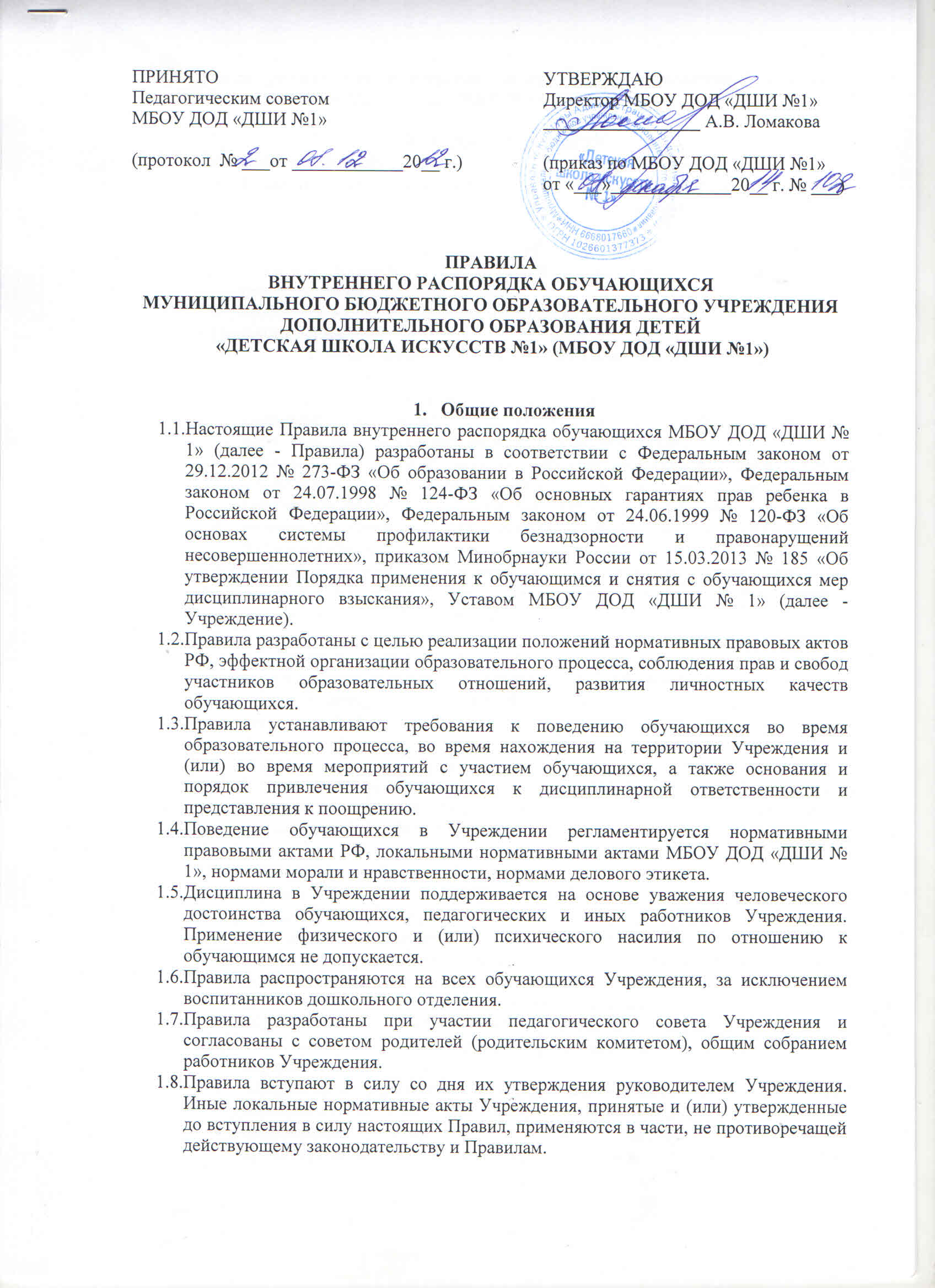 Права обучающихсяОбучающиеся имеют право на:уважение своего человеческого достоинства, защиту от всех форм физического и психического насилия, оскорбления личности, охрану жизни и здоровья;благоприятную среду жизнедеятельности без окружающего табачного дыма и охрану здоровья от воздействия окружающего табачного дыма и последствий потребления табака;свободу совести, информации, свободное выражение собственных взглядов и убеждений;защиту от информации, пропаганды и агитации, наносящих вред здоровью, нравственному и духовному развитию;развитие своих творческих способностей и интересов, включая участие в конкурсах, фестивалях, олимпиадах, смотрах, концертах, лекциях-концертах, выставках и других массовых мероприятиях;посещение по своему выбору мероприятий, которые проводятся в Учреждении и не предусмотрены учебным планом, в порядке, установленном локальным нормативным актом Учреждения;условия для обучения с учетом особенностей психофизического развития и состояния здоровья;получение знаний, приобретение навыков и умений, соответствующих современному уровню развития музыкальной и художественной культуры;профессиональную ориентацию;обучение по индивидуальному учебному плану, в т. ч. ускоренное обучение, в пределах осваиваемой образовательной программы в порядке, установленном локальным нормативным актом Учреждения;освоение наряду с учебными предметами, курсами, дисциплинами по осваиваемой образовательной программе любых других учебных предметов, дисциплин, преподаваемых в Учреждении, в установленном порядке;зачет, в порядке, установленном соответствующим локальным актом Учреждения, результатов освоения учебных предметов, дисциплин дополнительных образовательных программ в других организациях, осуществляющих образовательную деятельность;каникулы в соответствии с законодательством об образовании и календарным учебным графиком;перевод в другое образовательное учреждение, реализующее образовательную программу соответствующего уровня;ознакомление со свидетельством о государственной регистрации, уставом, лицензией на осуществление образовательной деятельности, свидетельством о государственной аккредитации, учебной документацией, другими документами, регламентирующими Учреждение и осуществление образовательной деятельности в МБОУ ДОД «ДШИ № 1»;обжалование актов Учреждения в установленном законодательством РФ порядке;обращение в комиссию по урегулированию споров между участниками образовательных отношений Учреждения;прохождение промежуточной аттестации по соответствующим учебному предмету, дисциплине не более двух раз в сроки, определяемые локальным нормативным актом Учреждения, в пределах одного года с момента образования академической задолженности;бесплатное пользование библиотечно-информационными ресурсами, учебной, научной базой Учреждения;поощрение за успехи в учебной, творческой деятельности.Меры социальной поддержки обучающихсяВ Учреждении реализуются меры социальной поддержки, установленные в отношении отдельных категорий обучающихся в соответствии с нормативными правовыми актами РФ, субъекта РФ, правовыми актами органов местного самоуправления.Помимо вышеуказанных мер в Учреждении могут устанавливаться меры социальной поддержки, закрепленные соответствующим локальным нормативным актом, принятым с участием коллегиальных органов управления (Родительским комитетом) и реализуемые за счет привлечения внебюджетных средств.Обязанности обучающихсяОбучающие обязаны:соблюдать нормативные правовые акты РФ, субъекта РФ, правовые акты органов местного самоуправления;соблюдать Устав учреждения, решения коллективных органов управления Учреждения, правила внутреннего распорядка, иные локальные нормативные акты Учреждения;соблюдать инструкции по охране труда, правила пожарной безопасности, правила безопасности на отдельных уроках, иные нормы, обеспечивающие безопасность образовательного процесса в Учреждении;выполнять законные требования и распоряжения администрации и преподавателей;добросовестно осваивать образовательную программу, выполнять индивидуальный учебный план, в т. ч. посещать предусмотренные учебным планом или индивидуальным учебным планом учебные занятия, осуществлять самостоятельную подготовку к занятиям, выполнять задания, данные педагогическими работниками в рамках образовательной программы;заботиться о сохранении и об укреплении своего здоровья, стремиться к нравственному, духовному самосовершенствованию;уважать честь и достоинство других обучающихся и работников Учреждения, не создавать препятствий для получения образования другими обучающимися;бережно относиться к имуществу Учреждения;соблюдать требования делового этикета, принятого в Учреждении;следить за своим внешним видом, выполнять требования к внешнему виду, установленные Учреждением;соблюдать правила посещения Учреждения обучающимися, правила поведения во время урока, правила поведения во время перерывов между занятиями, правила поведения на территории Учреждения, а также правила пользования библиотекой Учреждения.Правила посещения обучающимися УчреждениеПосещение обучающимися занятий и мероприятий, предусмотренных учебным планом, обязательно. В случае пропуска занятий (обязательных мероприятий) обучающийся представляет преподавателю, классному руководителю по специальности или заместителю директора по учебной работе справку медицинского учреждения или заявление родителей (законных представителей) с указанием причины отсутствия.В случае пропуска занятий и (или) отдельных уроков, преподаватель выясняет причины отсутствия у обучающегося, его родителей (законных представителей).Если занятия пропускаются обучающимся без уважительной причины и родители не знают об этом, администрация Учреждения предпринимает организационные и психологопедагогические меры по профилактике пропусков занятий.Если индивидуальные профилактические мероприятия с обучающимся и родителями (законными представителями) не имеют положительных результатов, обучающийся ставится на внутришкольный учет.На внутришкольный учет ставится обучающийся за неоднократные, систематические пропуски учебных занятий, а также за длительное непосещение Учреждения без уважительной причины.Обучающиеся должны приходить в Учреждение за 10-15 мин до начала учебных занятий. Опоздание на занятия без уважительной причины недопустимо. В случае опоздания на урок, обучающийся проходит в класс таким образом, чтобы не мешать обучению других обучающихся.Перед началом занятий обучающиеся оставляют верхнюю одежду и переодевают сменную обувь и сдают гардероб. Если обучающийся забыл сменную обувь, он должен обратиться к дежурной гардеробщице за одноразовой обувью (бахилами).В гардеробе, в т. ч. в верхней одежде, не рекомендуется оставлять деньги, документы, ценные вещи.Обучающийся должен иметь при себе дневник и все необходимые для уроков принадлежности, а также сменную обувь.В Учреждение запрещается приносить: взрывчатые, огнеопасные вещества, табачные изделия, наркотики, токсичные вещества и яды, а также иные предметы и вещества, обращение которых не допускается или ограничено в РФ, вещества, способные причинить вред здоровью участников образовательного процесса. Лекарственные средства разрешается приносить только тем обучающимся, которым они показаны по медицинским основаниям.Не допускается приводить (приносить) с собой в Учреждение домашних и иных животных, птиц, рептилий.Не допускается находиться на территории и в здании Учреждения в нерабочее время.В здании Учреждения и на ее территории запрещается:распивать энергетические напитки ;играть в азартные игры;курить;использовать ненормативную лексику (сквернословить);находиться в одежде, не соответствующей установленным в Учреждении требованиям, в верхней одежде и (или) головных уборах;демонстрировать принадлежность к политическим партиям, религиозным течениям, неформальным объединениям;осуществлять пропаганду политических, религиозных идей, а также идей, наносящих вред духовному здоровью человека;портить имущество Учреждения или использовать его не по назначению, совершать действия, нарушающие чистоту и порядок;перемещать из помещения в помещение без разрешения администрации или материально ответственных лиц мебель, оборудование и другие материальные ценности;осуществлять кино-, фото- и видеосъемку в здании и на территории Учреждения без разрешения администрации;кричать, шуметь, играть на музыкальных инструментах, пользоваться звуковоспроизводящей аппаратурой с нарушением тишины и созданием помех осуществлению образовательного процесса без соответствующего разрешения руководства Учреждения;решать спорные вопросы с помощью физической силы, психологического насилия. Обучающимся также запрещается:покидать здание и территорию Учреждения во время образовательного процесса без разрешения преподавателя.Правила поведения обучающихся во время урокаОбучающийся должен приходить в учреждение согласно установленному расписанию, без опозданий занимать свое рабочее место, готовить необходимые принадлежности к занятию. В случае необходимости обучающийся должен информировать преподавателя о причинах отсутствия на занятиях или опоздании. При входе преподавателя в класс обучающиеся встают в знак приветствия и садятся после того, как преподаватель ответит на приветствие и разрешит сесть.В	случае опоздания на урок обучающиеся должны постучаться в дверь кабинета, зайти, поздороваться с преподавателем, извиниться за опоздание и попросить разрешения сесть на место.Время урока должно использоваться только для учебных целей. Во время урока нельзя шуметь, отвлекаться самому и отвлекать других посторонними разговорами, играми и иными, не относящимися к уроку, делами.По первому требованию преподавателя обучающиеся должны предъявлять дневник.При готовности задать вопрос или ответить обучающиеся поднимают руку и получают разрешение преподавателя.Если обучающемуся необходимо выйти из класса, он должен попросить разрешения преподавателя.Когда преподаватель объявит об окончании урока, обучающиеся вправе встать, навести чистоту и порядок на своем рабочем месте и выйти из класса.Во время уроков запрещается пользоваться мобильными телефонами и другими техническими устройствами. Следует отключить и убрать все технические устройства (плееры, наушники, гаджеты и пр.), перевести мобильный телефон в бесшумный режим и убрать его со стола. В отдельных случаях использование мобильных телефонов может быть допущено в целях использования в образовательном процессе с разрешения преподавателя.Правила поведения обучающихся во время переменыОбучающиеся должны выходить после окончания занятий из учебного помещения для отдыха и проветривания помещения.Во время перерывов (перемен) обучающимся запрещается:шуметь, мешать отдыхать другим, бегать по коридорам, лестницам, вблизи оконных и лестничных проемов и в других местах, не предназначенных для активного движения;толкать друг друга, перебрасываться предметами, наносить вред имуществу Учреждения, оставлять мусор вне мусорных корзин;употреблять непристойные выражения, использовать непристойные жесты;громко слушать музыку из записывающих устройств.В случае отсутствия следующего урока, обучающиеся обязаны обратиться в администрацию Учреждения.Правила поведения обучающихся во время выездных мероприятийПеред проведением мероприятия обучающиеся проходят инструктаж по технике безопасности.Во время проведения мероприятия обучающимся следует выполнять все указания руководителя группы, соблюдать правила поведения на улице, в общественном транспорте.Обучающиеся должны соблюдать дисциплину, следовать установленным маршрутом движения, оставаться в расположении группы, если это определено руководителем.Обучающиеся обязаны соблюдать правила личной гигиены, своевременно сообщать руководителю группы об ухудшении здоровья или травме.Обучающиеся должны уважать местные традиции, бережно относиться к природе, памятникам истории и культуры.Обучающиеся не должны самостоятельно покидать мероприятие, сделать это они могут только с разрешения руководителя группы.Правила этикетаОбучающиеся должны:здороваться с работниками и посетителями Учреждения;проявлять уважение к старшим, заботиться о младших;уступать дорогу педагогам, мальчики - пропускать вперед девочек, старшие - пропускать вперед младших;вежливо общаться с окружающими;не допускать откровенную демонстрацию личных отношений;не разговаривать громко по телефону.Условия применения к обучающимся мер дисциплинарного взысканияМеры дисциплинарного взыскания применяются к обучающимся за неисполнение или нарушение Устава учреждения, правил внутреннего распорядка обучающихся и иных локальных нормативных актов Учреждения по вопросам организации и осуществления образовательной деятельности.Меры дисциплинарного взыскания не применяются к обучающимся:с ограниченными возможностями здоровья (с задержкой психического развития и различными формами умственной отсталости);во время болезни, каникул.За совершение дисциплинарного проступка к обучающемуся могут быть применены следующие меры дисциплинарного взыскания: замечание; выговор; отчисление из Учреждения.Принципы дисциплинарной ответственности обучающихся:неотвратимость дисциплинарного взыскания (ни один дисциплинарный проступок обучающегося не должен быть оставлен без внимания и рассмотрения);презумпция невиновности (неустранимые сомнения в виновности обучающегося толкуются в его пользу);виновность (ответственность наступает за дисциплинарные проступки и наступившие последствия, в отношении которых установлена вина обучающегося).За каждый дисциплинарный проступок может быть применена одна мера дисциплинарного взыскания.Привлечение обучающегося к дисциплинарной ответственности не освобождает его от обязанностей, за неисполнение или ненадлежащее исполнение которых было наложено дисциплинарное взыскание.Высказанное обучающемуся в устной форме предупреждение, замечание или указание на недопущение впредь дисциплинарных проступков не является дисциплинарным взысканием.Применение дисциплинарного взыскания не освобождает обучающего, соверщившего дисциплинарный проступок, от иной ответственности в соответствии с законодательством РФ.Причиненный в результате дисциплинарного проступка вред возмещается в соответствии с Гражданским кодексом Российской Федерации.Отчисление несовершеннолетнего обучающегося как крайняя мера дисциплинарного взыскания применяется к обучающимся, достигшим возраста 15 лет, за неоднократное совершение дисциплинарных проступков. Указанная мера применяется, если иные меры дисциплинарного взыскания и меры педагогического воздействия не дали результата и дальнейшее пребывание обучающегося в Учреждении оказывает отрицательное влияние на других обучающихся, нарушает их права и права работников Учреждения, а также нормальное функционирование Учреждения.Отчисление несовершеннолетнего обучающегося как мера дисциплинарного взыскания не применяется, если сроки ранее примененных к обучающемуся мер дисциплинарного взыскания истекли и (или) меры дисциплинарного взыскания сняты в установленном порядке.Отчисление учащихся из Учреждения производится в следующих случаях:за неуспеваемость по одной и более учебным дисциплинам основного учебного плана по итогам аттестации за год;за систематические пропуски учебных занятий без уважительных причин в течение учебной четверти;за неудовлетворительное поведение в Учреждении;по состоянию здоровья, по желанию родителей или по другим причинам на основании заявления родителей. Решение об отчислении учащихся из Учреждения по инициативе Учреждения принимается Педагогическим советом и оформляется соответствующим приказом Учреждения, в других случаях решение об отчислении учащихся принимается директором Учреждения на основании заявления родителей учащихся (законных представителей) и оформляется соответствующим приказом;по желанию обучающегося или мотивированного ходатайства родителей (законных представителей).Порядок привлечения обучающихся к дисциплинарной ответственностиПривлечение обучающихся к дисциплинарной ответственности осуществляется только на основании выявленного дисциплинарного проступка.Выявление дисциплинарного проступка осуществляется администрацией Учреждения.Основаниями для выявления дисциплинарного проступка являются:жалоба (сообщение, заявление), поданная руководителю Учреждения от участника образовательного процесса или иных лиц;заявление (сообщение) самого обучающегося, совершившего дисциплинарный проступок.Жалоба, сообщение, заявление признаются допустимыми основаниями к началу выявления дисциплинарного проступка со стороны администрации, если они заявлены устно , либо поданы в письменной форме с указанием:фамилии, имени, отчества лица, подающего жалобу (сообщение, заявление);фамилии, имени, отчества обучающегося, совершившего дисциплинарный проступок и (или) деяния, содержащего признаки дисциплинарного проступка.При выявлении совершенного дисциплинарного проступка выясняются следующие обстоятельства:действительно ли имел место дисциплинарный проступок (факт проступка);где, когда, при каких обстоятельствах и с какой целью проступок был совершен (место, время, способ);тяжесть дисциплинарного проступка;виновность в действии (бездействии) конкретных обучающихся, форму и степень вины каждого обучающегося при совершении проступка несколькими лицами;последствия проступка;обстоятельства, смягчающие и отягчающие ответственность обучающегося;обстоятельства, исключающие дисциплинарную ответственность обучающегося;причины и условия, способствовавшие совершению проступка;психофизическое и эмоциональное состояние обучающегося во время и после совершения проступка;другие факты, имеющие значение для правильного и объективного рассмотрения дисциплинарного проступка.Доказательствами совершения дисциплинарного проступка являются сведения, фактические данные, на основании которых устанавливается наличие или отсутствие признаков дисциплинарного проступка, имеющие значение обстоятельства.Руководитель	 Учреждения, педагогические работники, представители общественности и иные лица не вправе без согласия обучающегося или его родителей досматривать и изымать вещи, принадлежащие ему на праве собственности или ином законном основании.Если проступок обучающегося содержит признаки состава уголовного преступления или административного правонарушения, руководитель Учреждения, педагогический работник уведомляет о случившемся сотрудников правоохранительных органов.До применения меры дисциплинарного взыскания руководитель Учреждения запрашивает письменное объяснение от обучающегося, представленного к наложению дисциплинарной ответственности. Если по истечении трех учебных дней указанное объяснение обучающимся не представлено, составляется соответствующий акт. Отказ или уклонение обучающегося от представления им письменного объяснения не является препятствием для применения к нему меры дисциплинарного взыскания.Наложение дисциплинарного взыскания оформляется приказом руководителя Учреждения, который доводится до обучающегося и родителей (законных представителей) несовершеннолетнего обучающегося под роспись в течение трех учебных дней со дня его издания, не считая времени отсутствия обучающегося в Учреждении. Отказ обучающегося и (или) родителей (законных представителей) несовершеннолетнего обучающегося ознакомиться с приказом под роспись оформляется соответствующим актом.Мера дисциплинарного взыскания применяется не позднее одного месяца со дня обнаружения проступка (дня, когда администрации стало известно о совершении проступка).Дисциплинарное взыскание не может быть применено во время болезни обучающегося либо в период его отсутствия в Учреждении по уважительной причине (нахождение на лечении, на похоронах родственников или близких лиц, форс-мажор).Если в течение одного года со дня применения дисциплинарного взыскания к обучающемуся не будет применена новая мера дисциплинарного взыскания, он считается не имеющим дисциплинарного взыскания.Руководитель Учреждения до истечения года со дня применения меры дисциплинарного взыскания вправе снять ее с обучающегося по собственной инициативе, просьбе самого обучающегося, родителей (законных представителей) несовершеннолетнего обучающегося, ходатайству управляющего совета, комиссии по урегулированию споров между участниками образовательных отношений и советов родителей несовершеннолетних обучающихся.Обучающийся и (или) родители (законные представители) несовершеннолетнего обучающегося вправе обжаловать в комиссию по урегулированию споров между участниками образовательных отношений Учреждения меры дисциплинарного взыскания и их применение к обучающемуся в разумные сроки со дня подписания соответствующего приказа руководителя Учреждения.Истечение предусмотренного п. 11.14 настоящих Правил срока обжалования не является препятствием для обращения обучающегося и (или) родителей (законных представителей) несовершеннолетнего обучающегося в прокуратуру, суд или иные органы власти с жалобой на незаконное привлечение к дисциплинарной ответственности в пределах сроков, установленных законодательством РФ.12. Основания и порядок поощрения обучающихсяПоощрения обучающихся (в качестве оценки и стимулирования личных достил<ений) устанавливаются за:безупречную учебу, учебные достижения, в т. ч. достижения на олимпиадах, конкурсах, смотрах и т. п.;участие в социально значимых мероприятиях, проектах; В	Учреждении устанавливаются следующие меры поощрений:объявление благодарности;направление благодарственного письма родителям (законным представителям);награждение почетной грамотой и (или) дипломом;награждение похвальной грамотой «За особые успехи в конкурсе» и (или) похвальным листом «За отличные успехи в учении»;награждение ценным подарком.Принятие решения о поощрении осуществляется руководителем Учреждения на основании:представления преподавателя по специальности;представления педагогического совета или иных коллегиальных органов управления;органов местного самоуправления;информации СМИ.Награждение ценным подарком осуществляется за счет внебюджетных средств на основании приказа руководителя Учреждения по согласованию с Родительским комитетом.13. Способы обеспечения дисциплины и порядка в УчрежденииДисциплина и порядок поддерживаются в Учреждении посредством самоконтроля со стороны всех участников образовательного процесса, самоорганизации обучающихся и работников, применением мер дисциплинарного взыскания.При обнаружении дисциплинарного проступка сотрудникам запрещается самостоятельно принимать какие-либо меры к нарушителям кроме устного замечания, выраженного в корректной форме. В указанном случае сотрудник должен поставить в известность о дисциплинарном проступке преподавателя и (или) администрацию.14. Защита прав, свобод, гарантий и законных интересов обучающихсяВ целях защиты своих прав, свобод, гарантий и законных интересов обучающиеся и (или) их родители (законные представители) самостоятельно или через своих выборных представителей вправе:направлять в органы управления Учреждения обращения о нарушении и (или) ущемлении ее работниками прав, свобод, законных интересов и социальных гарантий обучающихся;обращаться в комиссию по урегулированию споров между участниками образовательных отношений Учреждения;